Foster Application Form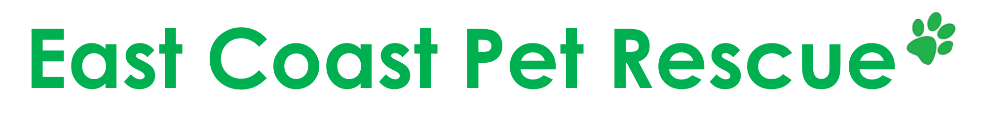 Relevant for dogs onlyThank you for your interest, we will be in contact will you as soon as we can.Name:Contact NumberAddress:Post code:Email:Is your home owned or rented?If rented, do you have permission to have pets at the property?If rented, do you have permission to have pets at the property?If rented, do you have permission to have pets at the property?YesNoLandlords contact details:Please list all occupants including ages of any children:Please list current workdays/hours if applicable:Do you currently own any cats or dogs?  Do you currently own any cats or dogs?  Do you currently own any cats or dogs?  Do you currently own any cats or dogs?  YesYesNoNoIf Yes give details:If Yes give details:Are they: 	Neutered?  Are they: 	Neutered?  Are they: 	Neutered?  Are they: 	Neutered?  YesYesNoNo	Vaccinated? 	Vaccinated? 	Vaccinated? 	Vaccinated? YesYesNoNoPlease list any other animals that you own:What species would you be interested in fostering?Please list any experience you have that may be relevant to fostering:Do you have a spare room that may be suitable for a foster cat to stay in?YesNoAre you able to transport a foster pet to the vets in an emergency?YesNoWould you be willing to transport the foster pet to non-emergency YesNoappointments? (Please note this is not a requirement)Do you have a garden? YesNoIs your garden fenced in and secure?YesNoDate form completed: